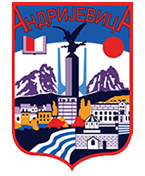 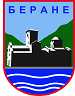 Црна ГораОпштина БеранеСекретаријат за спорт, културу, омладину и сарадњу са НВОБрој: 18-056/22-109Беране, 30.09.2022. године       На основу члана 32б став 1 и 3 Закона о невладиним организацијама („Службени лист Црне Горе“, бр.037/17„), члана 3 Уредбе о избору представника невладиних организација у радна тијела органа државне управе и спровођењу јавне расправе у припреми закона и стратегија („Службени лист Црне Горе, број 41/2018“) и члана 5 Одлуке о критеријумима, начину и поступку расподјеле средстава невладиним организацијама („Службени лист Црне Горе – општински прописи“, бр : 22/19 и 54/19),ОПШТИНЕ БЕРАНЕ И АНДРИЈЕВИЦА У ПАРТНЕРСТВУ СА ПРОГРАМОМ УЈЕДИЊЕНИХ НАЦИЈА ЗА РАЗВОЈ РАСПИСУЈУ:ЈАВНИ ПОЗИВ НЕВЛАДИНИМ ОРГАНИЗАЦИЈАМАЗА ПРЕДЛАГАЊЕ ЈЕДНОГ ЧЛАНА/ИЦЕ, ПРЕДСТАВНИКА/ЦЕ НЕВЛАДИНИХ ОРГАНИЗАЦИЈА У КОМИСИЈУ ЗА РАСПОДЈЕЛУ СРЕДСТАВА НЕВЛАДИНИМ ОРГАНИЗАЦИЈАМА У 2022. ГОДИНИ  У СКЛОПУ РЕГИОНАЛНОГ ПРОГРАМА ЛОКАЛНЕ ДЕМОКРАТИЈЕ НА ЗАПАДНОМ БАЛКАНУ 2 (РеЛОаД2)     Комисију за расподјелу средстава невладиним организацијама у 2022. години у оквиру РеЛОаД 2 пројекта (у даљем тексту: Комисија) чини 5 чланова/ица, и то: два члана/ице - представника/це општина Кластера (Беране и Андријевица), два члана/ице - представника/це УНДП и један члан/ица - представник/ца невладиних организација које дјелују у сљедећим областима: заштита животне средине, социјална инклузија и заштита, родна равноправност, омладинска политика и култура.     За члана радног тијела невладина организација може да предложи само једног представника.     У случају да невладине организације не предложе свог представника/цу за члана/ицу Комисије, умјесто тог члана/ице Комисије одређује се локални службеник/ца једне од горе наведених локалних самоуправа.     Невладина организација може да предложи свог/ју представника/цу у у Комисију ако:је уписана у регистар невладиних организација, најмање годину дана прије објављивања јавног позива;има сједиште на територији општина Беране и Андријевица;је у претходној години реализовала један или више пројеката, или учествовала у најмање једној кампањи или реализовала најмање двије једнократне акције;више од половине чланова/ица органа управљања невладине организације нису чланови/це органа политичких партија, јавни/е функционери/ке, државни/е или локални/е службеници/е или намјештеници/е, руководиоци/тељке или запослени/е у јавним установама и привредним друштвима чији је оснивач држава или Општина).Представник/ца невладине организације у радном тијелу може бити лице које:је држављанин Црне Горе и има пребивалиште на територији општина Беране и Андријевица;посједује искуство у писању и реализацији пројеката;није члан/ица органа политичке партије, јавни функционер/ка, државни/а службеник/ца, односно намјештеник/ца, руководиоц/тељка или запослени/а у јавној установи или привредном друштву чији је оснивач држава или општина.      Невладина организација која испуњава услове доставља једној од општина- чланица Кластера предлог представника/це у Комисију потписан од стране лица овлашћеног за заступање и потврђен печатом невладине организације, са потребном документацијом.     Предлог се подноси на обрасцу који садржи: назив општине којој се доставља; назив "ОБРАЗАЦ ЗА ПРЕДЛАГАЊЕ ПРЕДСТАВНИКА/ЦЕ НЕВЛАДИНЕ ОРГАНИЗАЦИЈЕ У КОМИСИЈУ"; име и презиме представника/це невладине организације; назив невладине организације која предлаже представника/цу; податке о документацији која се доставља уз предлог, као и мјесто за потпис лица овлашћеног за заступање невладине организације.Уз предлог невладина организација доставља:копију Рјешења о упису у регистар органа државне управе надлежног за регистрацију и вођење евиденције о невладиним организацијама ;копију Статута организације;доказ о реализованим пројектима или активностима у претходној години: уговор о финансирању, брошуре, флајери, лифлети, новински чланци и слично;изјаву овлашћеног лица за заступање и представљање невладине организације да у органу управљања невладине организације већину не чине чланови/це органа политичких партија, јавни/е функционери/ке, државни/е или локални/е службеници/е  или намјештеници/е, руководиоци/тељке или запослени/е у јавним установама и привредним друштвима чији је оснивач држава или Општина;овјерену фотокопију личне карте за кандидата/кињу  којег/у предлаже;биографију кандидата/киње са подацима о посједовању искуства у писању и реализацији пројеката;изјаву кандидата/киње да није члан/ица органа политичких партија, јавни/а функционер/ка, државни/а или локални/а службеник/ца или намјештеник/ца, руководиоц/тељка или запослени/а у јавној установи или привредном друштву чији је оснивач држава или Општина;изјаву кандидата/киње да прихвата кандидатуру за члана/ицу Комисије.     Општине Беране и Андријевица ће, у року од пет дана од истека рока за предлагање, на својим интернет страницама објавити листу представника/ца невладиних организација, са називима невладиних организација које су их предложиле, а које су испуниле све тражене услове.      Уз листу ће општине објавити списак невладиних организација које нијесу доставиле уредне и потпуне предлоге, односно које не испуњавају критеријуме или су предложиле представника/цу који/а не испуњава критеријуме.     Комисија за избор чланова/ца Комисије изабраће за члана/цу представника/цу невладине организације који/а испуњава услове и за кога/ју је достављено највише предлога невладиних организација које су испуниле услове.     Невладина организација која предлаже представника/цу невладиних организација у Комисији, као и све невладине организације које су подржале тај предлог, не могу бити разматрани за финансирање из РеЛОаД средстава.     Јавни позив се објављује на сајту Општине Беране – www.беране.ме,  и сајту Општине Андријевица - https://opstinaandrijevica.me/ огласним таблама у склопу општина и на локалним јавним емитерима – „Радио Беране“ и „Радио Андријевица“.     Документација по јавном позиву доставља се једној од двије општине Кластера: Беране и Андријевица путем поште или лично на адресе:                               Општина Беране                                                       Општина Андријевица                               Грађански биро                                                               Грађански биро      (за Секретаријат за инвестиције и пројекте)                              (за Службу предсједника)                           IV црногорске бр. 1                                                      Бранка Делетића бб                                84300  Беране                                                            84320  АндријевицаРок за предлагање представника/ца невладиних организација у Комисију је седам дана од дана објављивања овог јавног позива закључно са 07.10.2022. године do 14 h.